PERBEDAAN GAYA PENGAMBILAN KEPUTUSAN PEMBELIAN PAKAIAN BERDASARKAN GENDER DI KOTA PADANG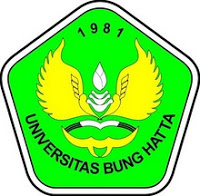 Disusun oleh :Nanda Praja1310011211160Diajukan Sebagai Salah Satu SyaratMemperoleh Gelar Sarjana EkonomiJurusan ManajemenPROGRAM STUDI MANAJEMENFAKULTAS EKONOMIUNIVERSITAS BUNG HATTAPADANG2018HALAMAN PENGESAHAN SKRIPSIDengan ini Pembimbing Skripsi dan Dekan Fakultas Ekonomi Universitas Bung Hatta menyatakan:Nama                   : Nanda PrajaNpm                     : 1310011211160Program Studi    : Strata Satu (S1)Jurusan               : ManajemenJudul Skripsi      : Perbedaan Gaya Pengambilan Keputusan Pembelian Pakaian Berdasarkan Gender Di Kota PadangTelah disetujui skripsinya sesuai dengan prosedur, ketentuan dan kelaziman yang berlaku yang telah diuji dan telah dinyatakan Lulus dalam ujian komprehensif pada hari kamis, 16 Agustus 2018.PEMBIMBING SKRIPSIPembimbing I                                                                   Pembimbing IIDr. Akmal,S.E.,M.Si                                                    Zeshasina rosha,S.E.,M.SiDisetujui olehDekan Fakultas Ekonomi Bung HattaDr. Listiana Sri Mulatsih, S.E, M.MPERNYATAANDengan ini saya menyatakan bahwa dalam skripsi ini tidak terdapat karya yang pernah diajukan untuk memperoleh gelar kesarjanaan disuatu Perguruan Tinggi, dan sepanjang pengetahuan saya juga tidak terdapat karya atau pendapat yang pernah ditulis atau diterbitkan oleh orang lain, kecuali yang secara tertulis diajukan dalam naskah ini dan disebutkan dalam daftar pustaka.Padang,  21 Februari 2018Penulis      Nanda PrajaPERSEMBAHAN“Dan dialah allah (yang disembah), di langit dan di bumi, dia mengetahui apa yang kamu rahasiakan dan apa yang kamu nyatakan dan mengetahui (pula) apa yang kamu kerjakan”(QS. Al-an’am : 3)Begitu besar nikmat yang telah Allah SWT berikan, dari hari kelahiran saya hingga saya bisa memperoleh gelar sarjana ini. Tak akan pernah cukup masa hidup saya untuk menggali karunia ilmu-ilmu tersebut. Hingga saya bisa mengabdi untuk bangsa dan negara ini.Gelar sarjana ini saya persembahkan untuk kedua orang tua saya, untuk       kedua adik saya, untuk sahabat dan kawan-kawan seperjuangan, yang tak jenuh hati dan pikirannya untuk selalu menginspirasi saya, demi meraih pencapaian luar biasa ini.KATA PENGANTAR 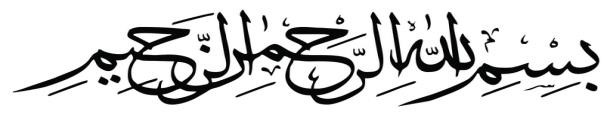 Puji syukur Alhamdulillah penulis sampaikan terlebih dahulu atas kehadirat Allah SWT, karena dengan segala rahmat dan anugerah-Nya sehingga penulis dapat menyelesaikan penulisan laporan Tugas Akhir dengan judul “Perbedaan Gaya Pengambilan Keputusan Pembelian Pakaian Berdasarkan Gender Di Kota Padang”. Skripsi ini disusun untuk memenuhi persyaratan akademis dalam rangka memperoleh gelar sarjana pada Jurusan Manajemen, Fakultas Ekonomi, Universitas Bung Hatta Padang. Dalam penulisan skripsi ini penulis banyak mendapatkan bantuan dari berbagai pihak, baik secara langsung maupun tidak langsung. Maka pada kesempatan ini dengan segala kerendahan hati penulis mengucapkan terima kasih kepada :Ibu Dr. Listiana Sri Mulatsih, S.E, M.M selaku Dekan Fakultas Ekonomi Universitas Bung Hatta Padang.Bapak Drs. Meihendri, S.E, M,Si, Ak, CA selaku wakil Dekan Fakultas Ekonomi Universitas Bung Hatta Padang.Ibu Lindawati, S.E, M.Si selaku Ketua Jurusan Manajemen Fakultas Ekonomi Universitas Bung Hatta Padang. Purbo Jadmiko, S.E, M.Si selaku sekretaris Jurusan Manajemen Fakultas Ekonomi Universitas Bung Hatta Padang. Ibu Dr Akmal S.E., M.Si selaku pembimbing I dan Ibu Zeshasina Rosha, S.E, M.Si selaku pembimbing II yang telah bersedia meluangkan waktu, tenaga serta pikirannya dalam memberikan bimbingan baik berupa ilmu, petunjuk maupun saran- saran atau pendapat yang sangat penulis butuhkan dalam penelitian ini. Segenap Dosen Fakultas Ekonomi yang telah memberikan ilmu pengetahuan semasa perkuliahan dan para karyawan Fakultas Ekonomi Universitas Bung Hatta yang telah memberikan bantuan dan kelancaran penyusunan skripsi ini. Kedua orang tua yang senantiasa tak pernah lelah mendoakan yang terbaik untuk anak-anaknya. Saudara laki-laki kami Roni Saputra S.E, Rio Saputra S.E, Adek Efran Wijaya S.E, Harival Saputra S.E, Rian Febrian Hidayat, Indahman, Zulhidayat Masri, Ilham Indra S.E, Dian Prima Putra S.E, Refryanto, Rocky Rizaldo, Revan Erlan Seventry S.E Aldo Maulana Akbar S.E, Fikri Trisakma S.E dan saudara perempuan kami Mutiara Frida Yanti S.Pd, Yuke Amelia S.E, Riskia Marfisa S.E, Fitria Romadona S.pd, dan Elsy Winda S.E yang senantiasa menjadi inspirasi terbesar saya selama menempuh pendidikan di kampus tercinta ini. Sahabat seperjuangan yang telah bersama-sama bahu membahu dalam suka dan duka selama perkuliahan, semoga semua yang kita perbuat menjadi kenangan dan pengajaran.Penulis menyadari bahwa skripsi yang penulis buat ini masih jauh dari kesempurnaan sehingga banyak terdapat kekurangan. Untuk itu penulis sangat mengharapkan kritik dan saran yang bersifat membangun dari semua pihak, demi kesempurnaan penulis pada masa yang akan datang. Semoga skripsi ini dapat berguna sebagaimana mestinya bagi kita semu. Padang,  9 Februari 2018 	    Penulis    THE DIFFERENCE IN STYLE OF CLOTHING PURCHASE DECISION MAKING BASED ON GENDER IN PADANG CITYNanda Praja1 , Akmal2 , Zeshasina Rosha21Department of Management, Faculty of Economics, University Bung Hatta2Lecturers of Management, Faculty of Economics, University Bung HattaE-mail: nandapraja029@gmail.com, draklmal210@gmail.com, zeshasina@yahoo.com ABSTRACKThis study aims to describe the difference in the style of decision-making based on gender in pakain purchase Padang city. The sample in this research is the Padang city community numbering 150 people respondents. Sampling techniques are used i.e. the incidental Sampling. Types of data used in the research is primary data. On the research use of the data analysis techniques, namely the test of independent samples t test.The results of this research were obtained that there was no difference in the style of the clothing purchase decision making based on gender in the city of Padang.Keywords: Purchasing Decisions, GenderPERBEDAAN GAYA PENGAMBILAN KEPUTUSAN PEMBELIAN PAKAIAN BERDASARKAN GENDER DI KOTA PADANGNanda Praja1 , Akmal2 , Zeshasina Rosha21Mahasiswa Jurusan Manajemen, Fakultas Ekonomi, Universitas Bung Hatta2Dosen Jurusan Manajemen, Fakultas Ekonomi, Universitas Bung HattaEmail: nandapraja029@gmail.com, draklmal210@gmail.com, zeshasina@yahoo.com ABSTRAKPenelitian ini bertujuan untuk mendeskripsikan perbedaan gaya pengambilan keputusan pembelian pakain berdasarkan gender di kota Padang. Sampel dalam penelitian ini adalah masyarakat kota Padang yang berjumlah 150 orang responden. Teknik pengambilan sampel yang digunakan yaitu Sampling Insidental. Jenis data yang digunakan dalam penelitian adalah data primer. Penelitian ini menggunakan teknik analisis data yaitu uji independent sample t test.Hasil penelitian menemukan bahwa tidak terdapat perbedaan gaya pengambilan keputusan pembelian pakaian berdasarkan gender di Kota Padang.Kata Kunci : Keputusan Pembelian, GenderDAFTAR ISIHALAMAN PENGESAHAN SKRIPSI		iPERNYATAAN		iiPEMBAHASAN		iiiKATA PENGANTAR		ivABSTRACT		viiABSTRAK		viiiDAFTAR ISI		ixDAFTAR TABEL		xiDAFTAR GAMBAR		xiiDAFTAR LAMPIRAN		xiiiBAB I PENDAHULUANLatar Belakang Masalah		1Rumusan Masalah		5Tujuan Penelitian		5Manfaat Penelitian		5BAB II LANDASAN TEORI Kajian Teori 		7Keputusan Pembelian		7Pengertian Keputusan Pembelian		7Consumer Style Inventory (CSI)		8Proses Pengambilan Keputusan Pembelian		9Faktor-Faktor Yang Mempengaruhi Keputusan Pembelian		21Gender Dalam Proses Pembelian 		22Penelitian Terdahulu		26BAB III METODE PENELITIANObjek Dan Lokasi Penelitian		29Populasi Dan Sample		293.2.1 Tehnik Pengambilan Sapel		30Jenis Dan Sumber Data		31Tehnik Pengumpulan Data		31Definisi Dan Indikator Operasional Variabel		32Definisi Dan Indikator Operasional Variabel		32Skala Pengukuran Variabel 		333.7 Metode Analisis Data		34    3.7.1 Analisis Deskriptif		34     3.7.2 Analisis Inferensial 		35        3.7.2.1 Uji Validitas 		35        3.7.2.2 Uji Reliabilitas 		35        3.7.2.3 Uji Independen Sample T-Test		35BAB IV PENELITIAN DAN PEMBAHASANDeskriptif Responden		37  Karakteristik Responden Berdasarkan Jenis Kelamin		37  Karakteristik Responden Berdasarkan Umur		38  Karakteristik Responden Berdasarkan Pendidikan		39  Karakteristik Responden Berdasarkan Pendapatan Sebulan		40  Karakteristik Responden Berdasarkan Pekerjaan		41Analisis Deskriptif		43Analisis Inferensial		44Validitas		44Reliabilitas		464.4   Uji Kesamaan Varian dengan F Test (Levene’s Test)		474.5   Uji Independen Sample T-Test		48BAB  V PENELITIAN DAN SARANKesimpulan		49Keterbatasan		49Saran		50DAFTAR PUSTAKALAMPIRANDAFTAR RIWAYAT HIDUPDAFTAR TABELTabel 1.1  Survei Awal		3Tabel 4.1  Profil Responden Berdasarkan Jenis Kelamin		37Tabel 4.2  Profil Responden Berdasarkan Umur		38Tabel 4.3  Profil Responden Berdasarkan Pendidikan		39Tabel 4.4  Profil Responden Berdasarkan Pendapatan Sebulan		40Tabel 4.5  Profil Responden Berdasarkan Pekerjaan		41Tabel 4.6  Distribusi Frekuensi 		42Tabel 4.7  Hasil Uji Validitas		44Tabel 4.8  Hasil Uji Reliabiltas		45Tabel 4.9  Hasil Uji F Test		46Tabel 4.10  Hasil Uji Independent Sample T Test		47DAFTAR GAMBARGambar 1.1  tahap pengambilan keputusan pembelian 		10DAFTAR LAMPIRANLampiran 1:  Kuesioner PenelitianLampiran 2: Tabulasi DataLampiran 3: Deskriptif RespondenLampiran 4: Analisis DeskriptifLampiran 5: Analisis InferensialBAB I
PENDAHULUANLatar Belakang MasalahPerkembangan dan kemajuan ekonomi suatu bangsa disertai dengan kehidupan masyarakatnya yang semangkin maju, menyebabkan timbulnya berbagai macam peluang bisnis baru. Bisnis baru biasanya memprioritaskan untuk menciptakan produk dan pelayanan yang terbaik kepada konsumen. Persaingan bisnis yang semangkin ketat, beragamnya persediaan barang dagang, menuntut setiap perusahaan harus lebih cerdas lagi dalam menyusun bisnisnya. Menurut Kotler (2002) dalam meningkatkan persaingan, masing-masing perusahaan harus dapat  memenangkan  persaingan  tersebut  dengan menampilkan produk yang terbaik dan dapat memenuhi selera konsumen yang selalu berkembang dan berubah-ubah sesuai dengan perilaku konsumen. Segmentasi pasar merupakan elemen penting dari pemasaran.  Barang tidak bisa lagi diproduksi dan dijual tanpa mempertimbangkan konsumen. ( wedel dan kamakura, 2000) dalam Safiek dan Hayatul (2009). Dengan demikian setiap perusahaan harus menentukan segmentasi pasar yang disesuaikan dengan kualitas produk dari perusahaan, apakah produk tersebut cocok untuk kalangan atas atau lebih tepat dipasarkan kepada pasar menengah kebawah.Swastha dan Irawan (2008:105) menyatakan keputusan pembelian adalah pemahaman konsumen tentang keinginan dan kebutuhan akan suatu produk dengan menilai dari sumber-sumber yang ada dengan menetapkan tujuan pembelian serta mengidentifikasi alternatif sehingga pengambil keputusan untuk membeli yang disertai dengan perilaku setelah melakukan pembelian. Ketatnya persaingan antar perusahaan membuat produsen harus berfikir lebih keras agar dapat mempertahankan pangsa pasarnya. Karena sekarang konsumen lebih cerdas dalam memilih barang-barang yang akan dibelinya, para konsumen akan membeli barang yang berkualitas dan memiliki harga yang bersaing. Santrock (2003) mengemukakan bahwa istilah gender dan seks memiliki perbedaan dari segi dimensi. Istilah seks (jenis kelamin) mengacu pada dimensi biologis seorang laki-laki dan perempuan, sedangkan gender mengacu pada dimensi sosial-budaya seorang laki-laki dan perempuan. Selain itu, istilah gender merujuk pada karakteristik dan ciri-ciri sosial yang diasosiasikan pada laki-laki dan perempuan. Sedangkan menurut Bem (2001) menyatakan, gender merupakan karakteristik kepribadian seseorang yang dipengaruhi oleh peran gender yang dimilikinya. Konsep gender dan peran gender  merupakan dua konsep yang berbeda. Gender merupakan istilah biologis, orang-orang dilihat sebagai pria dan wanita tergantung dari organ-organ dan gen-gen jenis kelamin mereka.Menurut Simamora (2004:188) yang menyatakan bahwa karakteristik seseoarang mempengaruhi pembentukan persepsi. Informasi apa yang diinginkan, bagaimana menginterpretasikan informasi tersebut dan informasi apa yang diingat, tergantung dari karakteristik individu seperti jenis kelamin. Persepsi  laki-laki  terkadang didasarkan  pada  alasan  identitas pribadi, sedangkan persepsi perempuan terkadang lebih  pada  alasan  hubungan  sosial. Berdasarkan pendapat di atas jelaslah bahwa perbedaan  gender  (jenis  kelamin) dapat menyebabkan  terjadinya  perbedaan dalam proses pengambilan keputusan pembelian.Disini penulis melakukan survei awal kepada 50 orang konsumen dengan menyebar kuesioner dan mewawancarai langsung mengenai kegiatan berbelanja dan membeli. Seperti terlihat pada tabel 1.1 berikut ini:Tabel 1.1
Survei Awal kepada 50 0rang konsumen 
Berdasarkan jenis kelamin       Sumber: Survei Awal  2017Dari tabel 1.1  dapat dijelaskan bahwa antara konsumen pria dan wanita memiliki pendekatan yang berbeda dalam melakukan pembelian suatu produk. Terlihat pada pertanyaan ke-3 yaitu” saya memiliki satu atau lebih pakaian dengan gaya terbaru’, responden pria yang menjawab setuju sebanyak 15 orang. Berbanding terbalik dengan responden wanita yang menjawab setuju sebanyak 23 orang. Hal ini dapat disimpukan bahwa hasil dari survei awal yg dilakukan menunjukkan gaya pengambilan keputusan pembelian antara pria dan wanita memang memiliki perbedaan. Hal ini sejalan dengan penelitian dilakukan oleh Roni (2010) tentang hubungan perbedaan gender terhadap keputusan dalam membeli produk pakaian jadi. Hasil dari penelitiannya menunjukkan bahwa terdapat hubungan antara perbedaan gender konsumen dengan jenis pakaian jadi yang dibeli atau dipilihnya. Penelitian lainnya Haryo dan Era (2015) meneliti mengenai pengaruh perbedaan jenis kelamin terhadap perilaku pembelian produk hijau di Semarang. Hasil dari penelitiannya menunjukkan bahwa konsumen perempuan memiliki kepedulian lingkungan lebih besar dibandingkan dengan konsumen laki-laki. Sedangkan Dwi (2015) melakukan penelitian tentang perbedaan gender mengenai perceived risk pada pembelian online. Hasil dari penelitiannya menunjukkan bahwa terdapat perbedaan persepsi resiko antara pria dan wanita dalam pembelian online.Safiek dan Hayatul (2009). Consumer decisions making styles in Malaysia: an Exploratory study of gender differences. Hasil dari penelitiannya menunjukkan bahwa tidak terdapat perbedaan dalam gaya pengambilan keputusan pembelian antara pria dan perempuan.Sungwon dan John (2005) Consumer decision making styles for sport apparel : gender comparisons between college consumers. Hasil dari penelitiannya menunjukkan bahwa tidak terdapat perbedaan dalam gaya pengambilan keputusan pembelian antara pria dan wanita.Berdasarkan latar belakang yang telah dipaparkan, maka penulis tertarik untuk melakukan penelitian dengan judul: “Perbedaan Gaya Pengambilan Keputusan Pembelian Pakaian Berdasarkan Gender Di Kota Padang”.  Rumusan Masalah Berdasarkan latar belakang di atas, maka dapat dirumuskan permasalahan, Apakah gaya pengambilan keputusan pembelian Masyarakat Kota Padang antara laki-laki dan perempuan memiliki perbedaan ?Tujuan PenelitianUntuk menyelidiki pendekatan yang berbeda antara konsumen laki-laki dan perempuan Kota Padang dalam kegiatan berbelanja.  1.4  Manfaat Penelitian Adapun manfaat yang diharapkan dari penelitian ini adalah : Bagi akademik, penelitian ini diharapkan dapat bermanfaat bagi dunia akademis dimana hasil yang ditemukan dalam penelitian ini dapat dijadikan bahan referensi dalam melakukan penelitian sejenis.Bagi perusahaan, penelitian ini bermanfaat sebagai masukan dalam membuat kebijakan dan dengan adanya penelitian ini dapat membantu perusahaan yang terkait dalam mengembangkan bisnisnya demi kelangsungan hidup perusahaannya atau bahkan orang-orang yang baru terlibat dalam dunia bisnis serupa dengan adanya penelitian ini dapat memberikan perubahan yang siknifikan dalam melakukan strategi perluasan dalam meningkatkan penjualan.BAB IILANDASAN TEORIKajian Teori Keputusan Pembelian   Pengertian Keputusan PembelianMenurut Sumarwan (2004:289) keputusan pembelian adalah Suatu keputusan sebagai pemilihan suatu tindakan dari dua atau lebih pilihan alternatif”. Setiadi (2003: 415) keputusan pembelian konsumen adalah proses yang mengkombinasikan pengetahuan untuk mengevaluasi dua atau lebih perilaku alternatif dan memilih salah satu diantaranya. Swasta dan Irawan (2008:105) keputusan pembelian adalah pemahaman konsumen tentang keinginan dan kebutuhan akan suatu produk dengan menilai dari sumber-sumber yang ada dengan menetapkan tujuan pembelian serta mengidentifikasi alternatif sehingga pengambil keputusan untuk membeli yang disertai dengan perilaku setelah melakukan pembelian. Sedangkan menurut Irawan dan Farid (2000:41) mengemukakan keputusan pembelian adalah tahap penilaian keputusan yang menyebabkan pembeli membentuk pilihan di antara beberapa merek yang tergabung dalam perangkat pilihan dan membentuk maksud untuk membeli.Menurut Kotler dan Keller (2009: 188) keputusan pembelian adalah  keputusan  konsumen  mengenai  preferensi  atas  merek-merek  yang  ada  di  dalam  kumpulan  pilihan. Sedangkan menurut Nugroho (2008) suatu proses pemilihan diantara dua atau lebih alternatif, dimana suatu aspek perilaku dan kondisi dilibatkan dalam suatu pengambilan keputusan konsumen, termasuk pengetahuan, kepercayaan, perhatian dan pemahaman produk yang ditawarkan. Dari beberapa pengertian keputusan pembelian yang sudah dipaparkan diatas dapat disimpulkan bahwa keputusan pembelian adalah suatu tindakan dalam proses pemilihan salah satu dari beberapa alternatif yang dilakukan oleh individu, kelompok, atau organisasi untuk bertindak atau melakukan pembelian dalam rangka untuk memuaskan kebutuhan dan keinginan dari produk atau jasa tertentu. Consumer style inventory (CSI) dalam Safiek dan Hayatul (2009)Perfeksionis- high- quality conscious consumer. Karakteristik mengukur sejauh mana sebuah pencarian konsumen hati-hati dan sistematis untuk kualitas terbaik dalam produkBrand conscious “ price equals quality” consumer.konsumen. Mengukur orientasi konsumen untuk membeli lebih mahal ,merek merek terkenalNovelty-fashion conscious consumer. Karakteristik mengidentifikasi yang tampak seperti produk baru dan inovatif dan mendapatkan kegimbaraan dari mencari hal-hal baruRecreational, hedonistic consumer.karakteristik mengukur sejauh mana konsumen menemukan kegiatan belanja yang menyenangkandan toko-toko hayan untuk bersenang-senangPrice conscious “ value for money” consumer Mengidentifikasi mereka dengan kesadaran yang sangat tinggi harga jual dan harga yang lebih rendah secara umum.Inpulsive, careless consumerMengidentifikasi orang-orang cendrung melakukan pembelian tak terduga dan tidak peduli berapa banyak yang akan dihabiskan. Confused by overchoice consumer Karakteristik mengidentifikasi konsumen yang merasa terlalu banyak merek dan toko untuk memilih, mengalami informasi yang berlebihan di pasar.Habitual,  brand loyal consumerKarakteristi yang menunjukkan konsumen yang memiliki merek favorit dan toko,yang telan membentuk kebiasaan dalam memilih berulang-ulang.  Proses pengambilan keputusanPada dasarnya disaat konsumen (pria atau wanita) akan melakukan pembelian suatu produk atau jasa akan melewati beberapa tahapan, diantaranya adalah konsumen akan mencari informasi mengenai produk atau jasa yang akan dibelinya melalui media internet atau dari lingkungan sekitarnya. Dalam proses ini, konsumen membutuhkan informasi dan akan melakukan upaya-upaya tertentu untuk memperoleh informasi dari produk tersebut. Tiap keputusan memiliki informasi yang berbeda-beda. Menurut pendapat Kotler dan Keller (2009:184) bahwa konsumen akan melewati 5 (lima) tahapan sebelum melakukan pembelian. Tahap proses pengambilan keputusan dapat dilihat pada gambar 1.1 berikut ini :Gambar 1.1 Tahap Proses Pengambilan Keputusan KonsumenSumber : Kotler dan Keller (2009)1. Tahapan pengenalan masalahProses pembelian dimulai ketika pembeli menyadari suatu masalah atau kebutuhan yang  dipicu oleh rangsangan internal dan eksternal. Pemasar harus mengidentifikasi keadaaan yang memicu kebutuhan tertentu dengan mengumpulkan informasi dari sejumlah konsumen. Lalu mereka dapat mengembangkan strategi pemasaran yang memicu minat konsumen. Terutama untuk pembelian fleksibel seperti barang-barang mewah, paket liburan, dan pilihan liburan, pemasar mungkin harus meningkatkan motivasi sehingga pembelian potensial dapat dipertimbangkan serius.2. Tahapan pencarian informasiTernyata konsumen sering mencari sejumlah informasi yang terbatas.  Pada tingkat ini seseorang hanya menjadi lebih reseptif terhadap informasi tentang sebuah produk.  Pada tingkat berikutnya, sesorang dapat memasuki pencarian informasi aktif : mencari bahan bacaan, menelpon teman, melakukan kegiatan online, dan mengunjungi toko untuk mempelajari produk tersebut. Sumber-sumber informasi konsumen terbagi dalam 4 (empat) kelompok yaitu:Sumber pribadi. Sumber pribadi ini di dapat konsumen melalui keluarga, teman,dan kenalan atau tetangga.Sumber komersial. Sumber komersial ini di dapat konsumen melalui iklan, wiraniaga, penyalur, kemasan, pajangan di toko.Sumber publik. Sumber publik ini di dapat konsumen melalui media masa, organisasi penentu peringkat konsumen atau lembaga konsumen.Sumber eksperimental. Sumber eksperimental ini di dapat konsumen melalui penanganan, pengkajian, dan pemakaian produk.3. Tahapan evaluasi alternatif atau pilihanBeberapa konsep dasar yang akan membantu kita memahami proses evaluasi: pertama, konsumen berusaha memuaskan sebuah kebutuhan. Kedua, konsumen mencari manfaat tertentu dari solusi produk. Ketiga, konsumen melihat masing-masing prooduk sebagai kelompok atribut dengan berbagai kemampuan untuk menhantarkan manfaat yang diperlukan untuk memuaskan kebutuhan ini. 4. Tahapan keputusan pembelianDalam tahap evaluasi, konsumen membentuk preferensi antar merek dalam kumpulan pilihan . konsumen juga membentuk maksud untuk membeli merek yang paling disukai. Dalam melaksanakan maksud pembelian, konsumen dapat membentuk lima sub keputusan : merek, penyalur, kuantitas, waktu, dan metode pembayaran. 5. Tahapan perilaku pasca pembelianSetelah pembelian, konsumen mungkin mengalami konflik dikarenakan melihat fitur mengkhawatirkan tertentu atau mendengar hal-hal menyenangkan tentang merek lain dan waspada terhadap informasi yang mendukung keputusannya. Komunikasi pemasaran seharusnya memasok kenyakinan dan evaluasi yang memperkuat pilihan konsumen dan membantunya merasa nyaman tentang merek tersebut.Walaupun demikian, tidak semua konsumen akan melewati tahapan-tahapan sebelum melakukan pembelian suatu produk, tergantung dari jenis yang akan dibeli oleh konsumen tersebut. Sedangkan Sunyoto (2013:86) memberikan pendapat yang berbeda. Tahap awal yang dilalui konsumen adalah kesadaran kebutuhan (need recognition), lalu pencarian informasi (information search), kemudian evaluasi alternatif menjelang pembelian (pre-purchase alternative evaluation), setelah itu dilakukan pembelian (purchase), lalu kegiatan mengkonsumsi (consumption) dan pada tahap akhir pembeli akan menunjukkan kepuasan (satisfaction) atau ketidakpuasan (dissatisfaction). Selain itu Proses pengambilan keputusan menurut James dkk (1994) dapat digolongkan sebagai berikut:Fully Planned Purchase, baik produk dan merek sudah dipilih sebelumnya. Biasanya terjadi ketika keterlibatan dengan produk tinggi (barang otomotif) namun bisa juga terjadi dengan keterlibatan pembelian yang rendah (kebutuhan rumah tangga). Planned purchase dapat dialihkan dengan taktik marketing  misalnya pengurangan harga, kupon, atau aktivitas promosi lainnya.Partially Planned Purchase, bermaksud untuk membeli produk yang sudah ada tetapi pemilihan merek ditunda sampai saat pembelajaran. Keputusan akhir dapat dipengaruhi oleh discount harga, atau display produk. Unplanned Purchase, baik produk dan merek dipilih di tempat pembelian. Konsumen sering memanfaatkan katalog dan produk pajangan sebagai pengganti daftar belanja. Dengan kata lain, sebuah pajangan dapat mengingatkan sesorang akan kebutuhan dan memicu pembelian.Walau demikian, tidak semua konsumen akan melewati tahapan-tahapan sebelum melakukan pembelian suatu produk, tergantung dari jenis yang akan dibeli oleh konsumen tersebut. Menurut Swasta dan Irawan (2008:118) keputusan membeli suatu produk memiliki tujuh komponen, yaitu :Keputusan tentang jenis produk Keputusan tentang bentuk produkKeputusan tentang merekKeputusan tentang penjualnyaKeputusan tentang jumlah produkKeputusan tentang waktu pembelianKeputusan tentang cara pembayaran.Dalam pengambilan keputusan, sebelum konsumen melakukan pembelian, konsumen harus melakukan tahapan-tahapan dalam struktur keputusan pembelian tersebut. Adanya tujuh komponen dalam struktur keputusan pembelian membantu konsumen untuk dapat memutuskan membeli sebuah produk. Sedangkan menurut Sumarwan (2004: 294) bahwa keputusan konsumen untuk memutuskan pembelian atau  mengkonsumsi  produk  tertentu  akan  diawali  oleh  langkah-langkah  yaitu  pengenalan kebutuhan, waktu, perubahan situasi, pemilikan produk, konsumsi produk, perbedaan  individu, pengaruh pemasaran, pencarian informasi, pencarian internal, dan pencarian eksternal. Selain itu menurut Kotler (2005: 227) mengelompokkan Ada lima keputusan yang dilakukan konsumen, yaitu :Pilihan Produk, Perusahaan harus memusatkan perhatiannya kepada konsumen yang berminat membeli sebuah produk serta alternatif yang mereka pertimbangkan.Keunggulan produk, berupa tingkat kualitas yang diharapkan oleh konsumen pada produk yang dibutuhkannya dari berbagai pilihan produk yang ada.Manfaat produk, berupa tingkat kegunaan yang dapat dirasakan oleh konsumen pada tiap pilihan produk dalam memenuhi kebutuhannya.Pemilihan produk, berupa pilihan konsumen pada produk yang dibelinya, sesuai dengan kualitas yang diinginkan dan manfaat yang akan diperolehnya. Pilihan Merek, Setiap merek memiliki perbedaan-perbedaan tersendiri, sehingga konsumen harus memutuskan merek mana yang akan dibeli. Dalam hal ini perusahaan harus mengetahui bagaimana konsumen memilih sebuah merek. Ketertarikan pada merek, berupa ketertarikan pada citra merek yang telah melekat pada produk yang dibutuhkannya. Kebiasaan pada merek, konsumen memilih produk yang dibelinya dengan merek tertentu, karena telah biasa menggunakan merek tersebut pada produk yang  diputuskan untuk di belinya. Kesesuaian harga, konsumen selalu mempertimbangkan harga yang sesuai dengan kualitas dan manfaat produk. Jika sebuah produk dengan citra mereka yang baik, kualitas yang bagus dan manfaat yang besar, maka konsumen tidak akan segan mengeluarkan biaya tinggi untuk mendapatkan produk tersebut. 3. Pilihan Penyalur, Setiap konsumen berbeda-beda dalam hal menentukan penyalur,dikarenakan faktor lokasi yang dekat, harga yang murah, persediaan barang yang lengkap, kenyamanan berbelanja, keleluasaan tempat dan sebagainya. Setiap konsumen berbeda-beda dalam hal menentukan penyalur, dikarenakan faktor lokasi yang dekat, harga yang murah,persediaan barang yang lengkap, kenyamanan berbelanja, keleluasaan tempat dan sebagainya.Pelayanan yang diberikan, pelayanan yang baik serta kenyamanan yang diberikan oleh distributor ataupun pengecer pada konsumen, membuat konsumen akan selalu memilih lokasi tersebut untuk membeli produk yang dibutuhkannya.Kemudahan untuk mendapatkan, selain pelayanan yang baik, konsumen akan merasa lebih nyaman jika lokasi pendistribusian (pengecer, grosir, dan lainlain) mudah dijangkau dalam waktu singkat dan menyediakan barang yang dibutuhkan. Persediaan barang, kebutuhan dan keinginan konsumen akan suatu produk tidak dapat dipastikan kapan terjadi, namun persediaan barang yang memadai pada penyalur akan membuat konsumen memilih untuk melakukan pembelian di tempat tersebut. 4. Waktu Pembelian, Keputusan pembelian konsumen bisa dilakukan dalam pemilihan waktu yang berbeda-beda, sesuai dengan kapan produk tersebut dibutuhkan. Kesesuaian dengan kebutuhan, ketika seseorang merasa membutuhkan sesuatu dan merasa perlu melakukan pembelian, maka ia akan melakukan pembelian. Konsumen selalu memutuskan membeli suatu produk, pada saat benar-benar membutuhkannya. Keuntungan yang dirasakan, ketika konsumen memenuhi kebutuhannya akan suatu produk pada saat tertentu, maka saat itu konsumen akan merasakan keuntungan sesuai kebutuhannya melalui produk yang dibeli sesuai waktu dibutuhkannya. Alasan Pembelian, setiap produk selalu memiliki alasan untuk memenuhi kebutuhan konsumen pada saat ia membutuhkannya. Seseorang membeli suatu produk dengan pilihan merek tertentu dan menggunakannya, maka ia telah memenuhi kebutuhan yang dirasakan dan mengambil keputusan pembelian dengan tepat. 5. Jumlah Pembelian, Konsumen dapat mengambil keputusan tentang seberapa banyak produk yang akan dibelinya pada suatu saat. Pembelian mungkin dilakukan lebih dari satu kali.Keputusan jumlah pembelian, selain keputusan pada suatu pilihan merek yang diambil konsumen, konsumen juga dapat menentukan jumlah produk yang akan di belinya sesuai kebutuhan. Keputusan pembelian untuk persediaan, dalam hal ini konsumen membeli produk selain untuk memenuhi kebutuhannya, juga melakukan beberapa tindakan persiapan dengan sejumlah persediaan. Menurut Suryani (2008:13) konsumen melalui proses dalam keputusan pembelian sebelum konsumen memutuskan untuk membeli suatu produk. Suatu proses pembelian tidak hanya sekedar mengetahui berbagai faktor yang akan mempengaruhi, tetapi berdasarkan peranan dalam pembelian dan keputusan untuk membeli.  Terdapat lima peran yang terjadi dalam keputusan membeli, antara lain:Pencetus (Initiator). Pencetus adalah orang yang pertama-tama menyarankan atau memikirkan gagasan membeli produk atau jasa tertentu.Pemberi Pengaruh (Influencer) adalah seseorang yang memberikan pengaruh adalah orang yang pandangannya atau nasihatnya diperhitungkan dalam membuat keputusan akhir.Pembuat Keputusan (Decider). Pembuat keputusan merupakan seseorang yang pada akhirnya menentukan sebagian besar atau keseluruhan keputusan membeli, terlaksananya pembelian, apa yang dibeli saat pembelian, bagaimana proses pembeliannya atau tempat membeli. Pembeli (Buyer) merupakan seseorang yang melakukan pembelian yang sebenarnya.Pemakai (User). Pemakai merupakan seseorang atau beberapa orang yang menikmati atau memakai produk atau jasa. Sebuah perusahaan perlu mengenali peranan-peranan tersebut karena hal tersebut mempengaruhi dalam kaitan merancang produk, menentukan peran dan mengalokasikan biaya anggaran promosi. Apabila pemasar mengetahui peranan yang dimainkan akan membantu para pemasar menyelaraskan program pemasaran yang tepat dengan para pembeli.Menurut Sunyoto (2013:85) keputusan pembelian yang dilakukan oleh konsumen memiliki struktur keputusan pembelian, antara lain:Keputusan tentang jenis produk. Konsumen dapat mengambil keputusan untuk membeli sebuah produk. Konsumen memilki minat untuk membeli produk dan mempertimbangkan alternatif produk lain. Keputusan tentang bentuk produk. Konsumen akan mempertimbangkan ukuran, mutu, corak dan sebagainya. Perusahaan harus memperhatikan kesukaan konsumen terhadap produk yang bersangkutan agar dapat memaksimumkan daya merek produk.Keputusan tentang penjual. Konsumen akan memutuskan dimana produk tersebut akan dibeli sehingga perusahaan harus memperhatikan bagaimana konsumen memilih penjual tertentu.Keputusan tentang jumlah produk. Konsumen dapat mengambil keputusan tentang berapa banyak produk yang harus dibeli pada suatu waktu. Perusahaan perlu mempersiapkan jumlah produk sesuai dengan keinginan konsumen yang berbeda. Keputusan tentang waktu pembelian. Konsumen dapat mengambil keputusan tentang kapan produk harus dibeli sehingga perusahaan harus mengetahui faktor yang mempengaruhi keputusan konsumsi dalam penentuan waktu pembelian.Ada lima keputusan yang dilakukan oleh konsumen, yaitu keputusan tentang jenis produk, keputusan tentang bentuk produk, keputusan tentang merek, keputusan tentang penjualan dan keputusan tentang jumlah produk menurut Kotler dan Keller (2009).Keputusan tentang jenis produk adalah keputusan konsumen yang berkenaan produk apa yang akan dibeli. Dalam kaitan dengan ini perusahaan harus memusatkan perhatiannya kepada orang-orang yang berminat membeli produk serta alternatif lain yang mereka pertimbangkan.Keputusan tentang bentuk produk yaitu keputusan yang berkenaan dengan ukuran, model, dan bentuk produk yang akan dibeli. Dalam kaitan dengan ini perusahaan harus melakukan monitoring terus-menerus bentuk produk seperti apa yang paling disukai konsumen.Keputusan tentang merk, adalah keputusan tentang merk apa yang akan dibeli. Dalam kaitan dengan ini perusahaan harus melakukan riset pemasaran untuk mengetahui preferensi konsumen tentang produk yang bersangkutan agar dapat memaksimumkan daya tarik produk yang ditawarkan.Keputusan tentang penjual, yaitu keputusan mengenai tempat di mana produk tertentu akan dibeli. Berkenaan dengan hal tersebut penjual harus mengetahui bagaimana konsumen memilih penjual tertentu.Keputusan tentang jumlah produk, yaitu keputusan mengenai seberapa banyak produk akan dibelinya setiap kali pembelian. Berkenaan dengan ini, perusahaan harus menyediakan produk yang jumlahnya sesuai dengan keinginan para pembeli.Selain itu juga terdapat empat jenis perilaku pembelian konsumen berdasarkan tingkat keterlibatan pembeli dan tingkat pembedaan antar merk, yaitu (Kotler, 2005 : 221):Perilaku pembelian yang rumit. Perilaku ini terdiri dari proses tiga langkah. Pertama, pembelian mengembangkan keyakinan tentang produk tertentu. Kedua, membangun sikap tentang produk tersebut. Ketiga, membuat pembelian yang cermat. Pembelian yang rumit ini sering terjadi bila mahal, jarang dibeli, dan beresiko.Perilaku pembelian karena kenyamanan. Konsumen banyak terlibat dalam pembelian namun sedikit perbedaan merek. Dalam hal ini konsumen menemukan perbedaan kecil, keputusan yang diambil semata-mata berdasarkan harga dan kenyamanan. Perilaku pembelian karena kebiasaan. Banyak produk dibeli pada kondisi rendahnya keterlibatan konsumen dan tidak adanya perbedaan antar merek yang signifikan. Konsumen memiliki keterlibatan yang rendah dalam pembelian sebagaian produk yang murah dan sering dibeli. Perilaku pembelian yang mencari variasi. Peralihan merek terjadi karena variasi dan bukanya kerena ketidakpuasan terhadap produk tersebut. Pemimpin pasar akan mendorong perilaku pembelian karena kebiasaan dengan cara mendominasikan ruang penjualan, menghindari kekurangan penjualan, dan sering mensponsori iklan untuk mengingatkan konsumen.2.1.2 Faktor-Faktor Yang mempengaruhi Keputusan Pembelian.Empat  faktor  utama  yang  mempengaruhi  perilaku  konsumen dalam keputusan pembelian yaitu: kebudayaan, sosial, pribadi dan faktor psikologi (Kotler dan Amstrong, 2000).  Faktor budaya Kebudayaan  adalah  simbol  dan  fakta  yang  kompleks,  yang  diciptakan oleh manusia, diturunkan dari generasi ke generasi sebagai penentu dan pengatur tingkah laku manusia dalam masyarakat yang ada.Faktor sosial Faktor  sosial  adalah  faktor  yang  berhubungan  dengan  interaksi  konsumen  dengan  sesama.  Faktor  ini  meliputi: kelompok  acuan,  misalnya teman, keluarga dan rekan kerja.keluarga, misal dominasi  suami, dominasi istri, dominasi suami-istri, dan dominasi anak-anak; dan  peran  dan  status  sosial,  misalnya  seorang  wanita  dirumah  berperan   sebagai ibu rumah tangga yang baik dan dikampus sebagai dosen yang  bijaksana. Faktor pribadi Faktor  pribadi  adalah  segala  karakteristik  yang  melekat  pada  diri  konsumen. Karakteristik pribadi seorang konsumen antara lain umur dan siklus hidup, gaya hidup, kepribadian dan konsep diri. Faktor psikologis adalah faktor yang berasal dari proses intern individu dan  sangat  berpengaruh  terhadap  perilaku  konsumen.  Faktor  ini terdiri dari: motivasi, persepsi, pembelajaran dan sikap.Loudon  dan  Bitta  (2003: 123) dalam Sulaiman (2015) menyatakan  bahwa  salah  satu  faktor  yang  mempengaruhi  perilaku  pembelian  adalah  karakteristik  sosio-ekonomi  dan  karakteristik  demografis.  Karakteristik  sosio-ekonomi  yang  mempengaruhi perilaku  pembelian  adalah  pendapatan.  Karakteristik  demografis  yang  mempengaruhi  perilaku  pembelian  salah  satunya  adalah  gender.2.1.2 Gender dalam proses pembelianPandangan mengenai gender dapat diklasifikasikan, pertama : kedalam dua model yaitu equity model dan complementary contribution model, kedua : ke dalam dua stereo type yaitu sex trereotypes dan managerial stereotypes (Gill dan Kandasami, 2007). Model pertama mengasumsikan bahwa antara laki-laki dan wanita sebagai professional adalah identik sehingga perlu ada satu cara yang sama. Model kedua berasumsi bahwa antara laki-laki dan wanita mempunyai kemampuan yang berbeda sehingga perlu ada perbedaan dalam mengelola dan cara menilai. Pengertian klarifikasi stereo type merupakan proses pengelompokan individu ke dalam suatu kelompok, dan pemberian tribute karakteristik pada individu berdasarkan anggota kelompok. Sex role stereotypes dihubungkan dengan pandangan umum bahwa laki-laki itu lebih berorientasi pada pekrerjaan, objektif, independent, agresif dan pada umumnya mempunyai kemampuan lebih dibandingan wanita dalam hal petanggung jawaban manajerial. Wanita dipandang lebih pasif, lembut, orientasi pada pertimbangan, lebih sensitif dan lebih rendah posisinya pada pertanggung jawaban dalam orientasi dibandingkan pria. Manajerial stereotype memberikan pengertian manajer yang sukses sebagai seorang yang memiliki sikap, perilaku dan temperamen yang umumnya lebih dimiliki pria dibanding wanita. Padangan terhadap masculine ( sifat pria ) sering dihubungkan dengan sifat superioritas, tetapi dalam perkembangan selanjutya pandangan tersebut menjadi semakin berkurang. hal tersebut terjadi karena berkembang pula pandangan yang menyatakan bahwa “feminine ( sifat wanita ) juga baik “ pandangan tersebut didorong oleh perkembangan komposisi demografi dan keberhasilan yang ditunjukkan oleh para pekerja wanita di berbagai bidang pekerjaan tertentu di bidang-bidang pekerjaan yang sebelumnya dipandang sebagai pekerjaan yang di dominasi oleh pria. Lebih tegas lagi disebutkan dalam women’s studies encyclopedia  bahwa gender adalah suatu konsep kultural yang dipakai untuk membedakan peran, perilaku, mentalitas, dan karakteristik emosional antara laki-laki dan perempuan yang berkembang dalam masyarakat (Siti, 2004: 4).  Sedangkan Menurut Fakih (1994) mengemukakan bahwa gender merupakan suatu sifat yang melekat pada kaum laki-laki maupun perempuan yang dikonstruksikan secara sosial maupun cultural. Gender tergantung dengan budaya dan sosial setiap daerah karena memiliki cara tersendiri untuk mengartikan gender, berbeda dengan seks yang merupakan perbedaan jenis kelamin yang sudah di berikan oleh Tuhan. Analisis gender dalam sejarah pemikiran manusia tentang ketidak adilan sosial dianggap suatu analisis baru dan mendapat sambutan akhir-akhir ini. Pengungkapan maslah kaum perempuan dengan menggunakan analisis gender sering menghadapi perlawanan baik dari kalangan kaum laki-laki maupun perempuan sendiri, analisis gender sering ditolak oleh mereka yang melakukan kritik terhadap sistem sosial yang dominan seperti kapitalisme, menurut Fakih (1994) beberapa penyebab timbulnya perlawanan terhadap analisis gender adalah sebagai berikut:Status kaum perempuan pada dasarnya adalah mempersoalkan sistem dan struktur yang telah mapanTerjadi kesalahpahaman tentang mengapa maslah kaum perempuan harus dipertanyakanSelanjutnya Santrock (2003) mengemukakan bahwa istilah gender dan seks memiliki perbedaan dari segi dimensi. Istilah seks (jenis kelamin) mengacu pada dimensi biologis seorang laki-laki dan perempuan, sedangkan gender mengacu pada dimensi sosial-budaya seorang laki-laki dan perempuan. Selain itu, istilah gender merujuk pada karakteristik dan ciri-ciri sosial yang diasosiasikan pada laki-laki dan perempuan. Menurut Bem (2001) menyatakan, gender merupakan karakteristik kepribadian seseorang yang dipengaruhi oleh peran gender yang dimilikinya. Konsep gender dan peran gender  merupakan dua konsep yang berbeda. Gender merupakan istilah biologis, orang-orang dilihat sebagai pria dan wanita tergantung dari organ-organ dan gen-gen jenis kelamin mereka. Basow (2002: 229) dalam Sulaiman (2015) kepentingan di dalam membedakan antara jenis kelamin dan gender berangkat dari pentingnya untuk membedakan aspek-aspek biologi dan aspek-aspek sosial di dalam menjadi pria dan wanita. Bahkan yang paling sering terjadi adalah bahwa orang-orang mengasumsikan kalau perbedaan kepribadian dan sikap yang tampak antara pria dan wanita sangat berkaitan dengan perbedaan jenis kelamin. Terdapat dua konsep-konsep mengenai gender  menurut Segall dan Poortingga (2000: 75) dalam Sulaiman (2015) diantaranya adalah sebagai berikut:Gender role (peran gender), merupakan defenisi yang berakar pada budaya terhadap tingkah laku pria atau wanita.Gender identity (identitas gender), yaitu bagaimana seseorang mempersepsi dirinya sendiri dengan memperhatikan jenis kelamin dan peran gender. Sex role ideology (ideologi peran-jenis kelamin), termasuk diantaranya sikap pemerintah dalam kaitan antara kedua jenis kelamin dan status-status relatifnya.Berdasarkan defenisi mengenai gender dari beberapa pendapat tesebut, dapat di artikan bahwa gender adalah karakteristik kepribadian seseorang yang mempunyai sikap dan perilaku yang berbeda serta ciri-ciri sosial yang diasosiasikan pada laki-laki dan perempuan, dimana didasarkan pada perbedaan biologis, interpretasi sosial dan cultural dalam suatu masyarakat. Dengan demikian jelaslah bahwa perbedaan gender (jenis kelamin) laki-laki dan perempuan tidak hanya dapat menyebabkan terjadinya perbedaan persepsi konsumen. Akan tetapi juga menyebabkan terjadinya perbedaan perilaku, termasuk perilaku pembelian. 2.1.3  Penelitian terdahuluPada dasarnya disaat konsumen (pria atau wanita) akan melakukan pembelian suatu produk atau jasa, terlebih dahulu ia akan mencari informasi mengenai produk atau jasa yang akan dibelinya melalui media internet atau dari lingkungan sekitarnya. Hal ini dilakukan oleh konsumen agar konsumen lebih yakin terhadap produk atau jasa yang akan ia belinya. Perbedaan jenis kelamin memungkinkan perbedaan motif dalam keputusan pembelian terhadap barang dan jasa tertentu. Menurut Loudon  dan  Bitta  (2003: 123) dalam Sulaiman (2015) menyatakan  bahwa  salah  satu  faktor  yang  mempengaruhi  perilaku  pembelian  adalah  karakteristik  sosio-ekonomi  dan  karakteristik  demografis.  Karakteristik  sosio-ekonomi  yang  mempengaruhi perilaku  pembelian  adalah  pendapatan.  Karakteristik  demografis  yang  mempengaruhi  perilaku  pembelian  salah  satunya  adalah  gender. Gender merupakan seperangkat peran, perilaku, kegiatan, dan atribut yang dianggap layak bagi laki-laki dan perempuan, yang dikonstruksi secara sosial, dalam suatu masyarakat (Setiawati, 2007). Penelitian yang dilakukan Roni (2010) tentang hubungan perbedaan gender terhadap keputusan dalam membeli produk pakaian jadi. Hasil dari penelitiannya menunjukkan bahwa terdapat hubungan antara perbedaan gender konsumen dengan jenis pakaian jadi yang dibeli atau dipilihnya. Penelitian lainnya yang dilakukan oleh Paskalis dan Desidera (2010) meneliti mengenai proses pengambilan keputusan konsumen dalam membeli produk sepatu olahraga. Hasi dari penelitianya menunjukkan bahwa proses pengambilan keputusan dalam membeli produk sepatu New Balance dipengaruhi oleh sumber informasi, pesan visual warna, bentuk, dan logo yang ditampilkan pada produk sepatu New Balance. Penelitian lainnya yang dilakukan oleh Haryo dan Era (2015) meneliti mengenai pengaruh perbedaan jenis kelamin terhadap perilaku pembelian produk hijau di Semarang. Hasil dari penelitiannya menunjukkan bahwa konsumen perempuan memiliki kepedulian lingkungan lebih besar dibandingkan dengan konsumen laki-laki. Selain itu Yasa dan Ekawati (2015) meneliti tentang peran gender dalam menjelaskan pengaruh sikap dan norma subyektif terhadap niat beli. Dimana hasil penelitiannya tidak terdapat perbedaan signifikan antara niat beli konsumen perempuan dengan laki-laki. Safiek dan Hayatul (2009). Consumer decisions making styles in Malaysia: an Exploratory study of gender differences. Hasil dari penelitiannya menunjukkan bahwa tidak terdapat perbedaan dalam gaya pengambilan keputusan pembelian antara laki-laki dan perempuan.Sedangkan Dwi (2015) melakukan penelitian tentang perbedaan gender mengenai perceived risk pada pembelian online. Hasil dari penelitiannya menunjukkan bahwa terdapat perbedaan persepsi resiko antara pria dan wanita dalam pembelian online.Sungwon dan John (2005) Consumer decision making styles for sport apparel : gender comparisons between college consumers. Hasil dari penelitiannya menunjukkan bahwa tidak terdapat perbedaan dalam gaya pengambilan keputusan pembelian antara pria dan wanita.Berdasarkan uraian yang telah dipaparkan maka dapat diajukan suatu hipotesis sebagai berikut :H1 : Terdapat perbedaan gaya pengambilan keputusan pembelian antara pria dan wanita di Kota Padang		BAB III	METODOLOGI PENELITIAN3.1 	Objek dan Lokasi PenelitianObjek penelitian dilakukan di kecamatan Nanggalo, Padang Barat, Padang Timur, Padang Utara.  3.2 	Populasi dan SampelPopulasi menurut Sugiyono (2003:72) mengacu pada keseluruhan kelompok orang, kejadian, objek / subyek yang mempunyai kualitas dan karakteristik tertentu yang ditetapkan oleh peneliti untuk dipelajari dan kemudian ditarik kesimpulannya. Menurut Sugiyono (2003:73) sampel adalah bagian dari jumlah dan karakteristik yang dimiliki oleh populasi tersebut. Bila populasi besar, dan peneliti tidak mungkin mempelajari semua yang ada pada populasi, karna keterbatasan tenaga, dana dan waktu, maka peneliti dapat menggunakan sampel yang diambil dari populasi itu. Rumus untuk menghitung ukuran sampel yang digunakan dalam penelitian ini adalah rumus Chochran (1963: 73) dalam (Sarwono: 2012) sebagai berikut :Dimana :No = Ukuran Sampel Z2 = abscissa kurva normal yang memotong area sisi (tails), atau 1 tingkatKepercayaan 95%, maka Z Sebesar = 1,96e = Tingkat ketepatan yang diinginkan = 100% - 95% = 5% atau (0,05)p = porposi yang diestimasi suatu atribut yang ada dalam 		suatu populasi = 10% atau 0,1q = 1-p = 1-0,1 = 0,9Berdasarkan rumus tersebut, maka perhitungan untuk jumlah sampel yang akan digunakan dalam penelitian ini adala sebagai berikut :Untuk memudahkan peneliti untuk mengelompokkan antara responden pria dan wanita, maka jumlah sampel dalam penelitian ini dibulatkan menjadi 150 responden.3.2.1 Teknik Pengambilan SampelMetode pengambilan sampel pada penelitian ini  menggunakan metode pengambilan sampel non probability sampling, adalah metode pengambilan sampel tidak memberi peluang/kesempatan sama bagi setiap unsur atau anggota populasi untuk dipilih menjadi sampel. Teknik yang digunakan adalah teknik sampling insidental. Teknik sampling insidental adalah teknik penetuan sample berdasarkan kebetulan, yaitu siapa saja yang secara kebetulan/insidental bertemu dengan peneliti dapat digunakan sebagai sampel, bila dipandang orang orang yang kebetulan ditemui itu cocok sebagai sumber data (Sugiyono, 2010: 122). Jenis Data dan Sumber DataData yang digunakan dalam penelitian ini adalah data primer dan data sekunder. Berikut adalah penjelasan dari kedua jenis data tersebut : Data primer adalah data yang belum tersedia sehingga untuk menjawab masalah penelitian, data harus diperoleh dari sumber aslinya (Simamora, 2004: 222). Data primer dalam penelitian ini adalah data yang diperoleh secara langsung penyebaran kuesioner kepada responden sebagai sumber informasi. Data sekunder adalah data yang sudah tersedia atau sudah dikumpulkan untuk tujuan sebelumnya (Simamora, 2004: 222).  Data sekunder dalam penelitian ini adalah data yang diperoleh dari literature, studi pustaka dan media online sebagai informasi pendukung penelitian.3.4 Teknik Pengumpulan DataKuesioner (angket), merupakan teknik pengumpulan data yang dilakukan dengan cara memberi seperangkat pertanyaan atau pernyataan tertulis kepada responden untuk dijawab (Sugiyono, 2003:135). Observasi (pengamatan), observasi sebagai tehnik pengumpulan data dilakukan secara langsung kepada objek-objek penelitian.3.5 Defenisi dan Operasional Variabel3.5.1 Keputusan pembelianKeputusan pembelian adalah  keputusan  konsumen  mengenai  preferensi  atas  merek-merek  yang  ada  di  dalam  kumpulan  pilihan  (Kotler dan Keller, 2009: 188).      Consumer style inventory (CSI) dalam Safiek dan Hayatul (2009)Perfeksionis- high- quality conscious consumer. Karakteristik mengukur sejauh mana sebuah pencarian konsumen hati-hati dan sistematis untuk kualitas terbaik dalam produkBrand conscious “ price equals quality” consumer.konsumen. Mengukur orientasi konsumen untuk membeli lebih mahal ,merek merek terkenalNovelty-fashion conscious consumer. Karakteristik mengidentifikasi yang tampak seperti produk baru dan inovatif dan mendapatkan kegimbaraan dari mencari hal-hal baruRecreational, hedonistic consumer.karakteristik mengukur sejauh mana konsumen menemukan kegiatan belanja yang menyenangkandan toko-toko hayan untuk bersenang-senangPrice conscious “ value for money” consumer Mengidentifikasi mereka dengan kesadaran yang sangat tinggi harga jual dan harga yang lebih rendah secara umum.Inpulsive, careless consumerMengidentifikasi orang-orang cendrung melakukan pembelian tak terduga dan tidak peduli berapa banyak yang akan dihabiskan. Confused by overchoice consumer Karakteristik mengidentifikasi konsumen yang merasa terlalu banyak merek dan toko untuk memilih, mengalami infirmasi yang berlebihan di pasar.Habitual,  brand loyal consumerKarakteristi yang menunjukkan konsumen yang memiliki merek favorit dan toko,yang telan membentuk kebiasaan dalam memilih berulang-ulang.3.6 Skala Pengukuran VariabelPengukuran data dalam penelitian ini adalah angket daftar pertanyaan yang disusun berdasarkan kisi-kisi dalam bentuk skala likert (skala lima tingkat). Daftar pertanyaan yang disusun mengikuti model skala dengan skala likert 1 sampai 5 terdiri dari : (Sekaran, 2006: 31).	1. Jawaban sangat tidak setuju	diberi bobot 1	2. Jawaban tidak setuju		diberi bobot 2	3. Jawaban netral			diberi bobot 3	4. Jawaban setuju 			diberi bobot 4	5. Jawaban sangat setuju		diberi bobot 53.7	Metode Analisis Data3.7.1 Analisis DeskriptifAnalisa ini bermaksud untuk menggambarkan karakteristik masing-masing variabel penelitian. Analisa ini tidak menghubung-hubungkan satu variabel dengan variabel lainnya dan tidak membandingkan satu variabel dengan variabel lain. Untuk mendapatkan rata-rata skor masing-masing indikator dan pertanyaan-pertanyaan yang terdapat dalam kuesioner dipakai rumus berikut :	Rata –rata skor = (5.Fi) + (4.Fi) + (3.Fi) + (2.Fi) + (1.Fi)				SS + S + N + TS + STSSedangkan mencari tingkat pencapaian jawaban responden (TCR ) digunakan rumus berikut :Pengkategorian ini pencapaian responden digunakan klasifikasi Arikunto (2006) sebagai berikut:  		90% - 100%		= Sangat baik		80% - 89,99%		= Baik		65% - 79,99%		= Cukup baik		55% - 64,99%		= Tidak baik		0%   - 54,99%		= Sangat tidak baik3.7.2 Analisis Inferensial3.7.2.1 Uji ValiditasMenurut Sugiyono (2003:125) pengujian validitas adalah sebuah uji yang ditujukan untuk mengukur kebenaran dari apa yang sebenarnya diukur. Di dalam melakukan pengujian validitas peneliti menggunakan model corrected item total corelaion, masing-masing peryataan dinyatakan valid bila menghasilkan corrected item total corelaion diatas atau sama dengan 0.30.3.7.2.2 Uji ReliabilitasMerupakan pengujian yang dilaksanakan untuk reliabilitas dari data yang dilakukan terhadap variabel-variabel yang reliabel yaitu dengan melihat nilai Cronbach alpha yang ditemukan dari masing-masing variable. Variabel dinyatakan reliabel apabila memilki nilai Cronbach alpha besar atau sama dengan 0.70 (Sekaran, 2006: 177).3.7.3  Uji Independen sample  t-test Independent Samples T Test digunakan untuk mengetahui ada atau tidaknya perbedaan rata-rata antara dua kelompok sampel yang tidak berhubungan. Pengujian Independent Samples T Test dapat memberikan gambaran ada tidaknya perbedaan antara kedua variabel tersebut, yang dapat dilihat dari nilai pada bagian F (levene’s test) dan pada nilai t test. Jika ada perbedaan, rata-rata manakah yang lebik tinggi. Santoso (2001:79) dalam (Hesti, 2012). Secara umum untuk melakukan pengujian dengan menggunakan independent t-test dapat dicari dengan menggunakan rumus:Keterangan: Mean A dan B = Rata-rata total observasi n1+ n2 = Jumlah data 1 dan 2Kriteria Pengambilan KeputusanJika signifikan < alpha 0,05 maka keputusannya adalah H0 ditolak dan Ha diterima, sehingga dapat disimpulkan bahwa  terdapat perbedaan gaya pengambilan keputusan pembelian antara pria dan wanita di Kota Padang.Jika signifikan > alpha 0,05 maka keputusannya adalah H0 diterima dan Ha ditolak sehingga dapat disimpulkan bahwa tidak terdapat perbedaan gaya pengambilan keputusan pembelian antara pria dan wanita di Kota Padang.BAB IVPENELITIAN DAN PEMBAHASAN    Deskriptif Responden	Untuk mengetahui gaya pengambilan keputusan pembelian pakaian jadi di kota padang. Maka dilakukan proses penyebara kuesioner yang telah dilakukan 100% kuesioner berhasil dikembalikan dan dapat dibuat sebuah tabulasi hasil penelitian.	Berdasarkan hasil pentabulasian data dapat dikelompokkan karakteristik responden yang berpartisipasi di dalam penelitian ini seperti yang terlihat pada sub bab di bawah ini :Karakteristik Responden Berdasarkan Jenis Kelamin	Setelah di lakukan tabulasi data, maka dapat dikelompokkan responden yang berpartisipasi dalam penelitian ini sesuai  dengan jenis kelamin yang dimiliki masing-masing responden. Berikut ringkasan klasifikasi responden berdasarkan jenis kelamin seperti terlihat di bawah ini pada Tabel 4.1 berikut ini :Tabel 4.1Profil Responden Berdasarkan Jenis Kelamin       Sumber : lampiran 3	Berdasarkan hasil pengklasifikasian responden menurut jenis kelamin seperti yang terlihat pada tabel yang ditemukan bahwa  konsumen yang paling banyak melakukan pembelian pakaian adalah Wanita yaitu sebanyak 84 orang (56%) dari total keseluruhan responden. sedangkan sisanya adalah responden yang berjenis kelamin Pria sebanyak 66 orang (44%) dari total responden secara keseluruhan. Hal ini mengindikasikan Wanita lebih cendrung melakukan  pembelian pakaian jadi`. Hal disebabkan karena wanita lebih memperhatikan penampilan, sehingga responden yang berjenis kelamin Wanita yang mendominasi penelitian ini.Karakteristik Responden Berdasarkan UmurSetelah dilakukan tabulasi data, maka dapat dikelompokkan tingkatan umur yang dimiliki masing-masing responden yang berpartisipasi dalam penelitian ini menjadi beberapa bagian seperti yang terlihat pada Tabel 4.2 berikut ini :Tabel 4.2Karakteristik Responden Berdasarkan Umur	  Sumber : lampiran 3	Berdasarkan pengelompokkan responden menurut umur, responden yang berpartisipasi dalam penelitian ini memiliki lima kelompok umur, responden yang yang berumur 23-28 tahun  sebanyak 37 (24.7%) merupakan responden terbesar dari keseluruhan responden pada penelitian ini, kemudian responden  paling sedikit adalah responden  yang berumur >40 tahun sabanyak 22 orang (14.0%) dari keseluruhan responden. Hal ini mengindikasikan konsumen pada umumnya berumur  berkisar anta 23 sampai 28 tahun. Hal disebabkan karena wanita lebih memperhatikan penampilan, sehingga responden yang berjenis kelamin Wanita yang mendominasi penelitian ini.Karakteristik Responden Berdasarkan Pendidikan	Melalui proses tabulasi data, maka dapat di kelompokkan responden yang berpartisipasi dalam penelitian ini sesuai dengan Pendidikan masing-masing responden, seperti yang terlihat pada Tabel 4.3 berikut ini :Tabel 4.3Karakteristik Responden Berdasarkan Pendidikan                                           Sumber : lampiran 3Berdasarkan pengelompokan responden pendidikan, responden yang berpatisipasi dalam penelitian ini memiliki Empat kelompok pendidikan, seperti  yang terlihat pada tabel ditemukan bahwa pada umumnya konsumen paling banyak bepartisipasi pada penelitian ini pendidikan terahirnya adalah SMA sebanyak 77 orang atau 51.3 % dari total keseluruhan responden. Hal ini berbanding terbalik dengan pendidikin terahir Sarjana S1 hanya sebanyak 6 orang atau 4.0 % .Karakter Responden berdasarkan pendapatan sebulanMelalui proses tabulasi data, maka dapat dikelompokkan responden yang berpartisipasi dalam  penelitian ini sesuai dengan pendapatan sebulan  masing-masing responden, seperti yang terlihat pada Tabel 4.5 berikut ini :Tabel 4.4Profil Responden Berdasarkan Pendapatan Sebulan       Sumber : lampiran 3Berdasarkan pengelompokan responden menurut pendapatan sebulan, responden yang berpartisipasi dalam penelitian ini memiliki 5 kelompok dan lainnya, responden yang memiliki penghasilan sebulan Rp. 1.000.000- Rp. 1.500.000 sebanyak 94 orang (62.7%) merupakan responden terbesar dari keseluruhan responden, dan yang paling sedikit adalah responden yang berpendapatan  Rp2.000.000-  Rp.  3.000.000 yakni sebanyak 8 orang atau  (5.3`%) dari total  keseluruhan  responden. Hal ini mengindikasikan bahwa rata konsumen dalam penelitian ini memili penghasila per bulannya sebanyak Rp. 1.000.000- Rp. 1.500.000 .Karakteristik Responden Berdasarkan PekerjaanMelalui proses tabulasi data, maka dapat dikelompokan responden yang berpartisipasi dalam penelitian ini sesuai dengan pekerjaan masing-masing responden, seperti yang terlihat pada Tabel 4.5 berikut ini :Tabel 4.5Profil Responden Berdasarkan Pekerjaan        Sumber : lampiran 3Berdasarkan pengelompokkan responden menurut pekerjaan, responden yang berpartisipasi dalam penelitian ini memiliki 6 kelompok dan lainnya, responden yang berbelanja sebagai Wiraswasta sebanyak 37 orang (24.7%) merupakan responden terbesar dari keseluruhan responden, dan yang paling sedikit adalah responden yang bekerja sebagai pelajat/mahasiswa yakni sebanyak 19 orang atau  (12.7`%) dari total keseluruhan responden. Hal ini mengindikasikan bahwa pelanggan yang bekerja sebagai Wirswasta cenderung untuk berbelanja pakaian dikarenakan mulai memperhatikan gaya dalam berpakaian.4.2    Analisis DeskriptifTabel 4.6Distribusi Frekuensi Gaya Pengambilan Keputusan PembelianSumber : lampiran 4Berdasarkan  tabel  4.6 distribusi frekuensi skor jawaban gaya pengambilan keputusan konsumen pria dan wanita menjelaskan bahwa nilai rata-rata tertinggi ada pada item pernyataan ke-8 sebesar 4.05 dengan tingkat pencapaian responden (TCR) sebesar 81.0  % dapat menjelaskan bahwa hasil pencapaian responden dalan penelitian ini termasuk dalam kategori baik.Nilai total skor rata-rata hasil penyebaran  kuesioner secara keseluruhan adalah sebesar 3,70 dengan TCR sebesar 74,1 %. Sehingga dapat disimpulkan bahwa penelitian ini cukup baik.4.3 	Analisis Inferensial   4.3.1 ValiditasMenurut Sugiyono (2003:125) pengujian validitas adalah sebuah uji yang ditujukan untuk mengukur kebenaran dari apa yang sebenarnya diukur. Di dalam melakukan pengujian validitas peneliti menggunakan model corrected item total corelaion, masaing-masing peryataan dinyatakan valid bila menghasilkan corrected item total corelaion diatas atau sama dengan 0.30.Berdasarkan uji validitas yang telah dilakukan, diperoleh, diskripsi data mengenai uji validitas Gaya pengambilan keputusan pembelian,  seperti yang terlihat pada Tabel 4.7 berikut ini :Tabel 4.7Hasil uji Validitas Gaya Pengambilan Keputusan Konsumen                               Sumber : lampiran 5Berdasarkan tabel 4.7 dapat dijelaskan  bahwa hanya 32 item pertanyaan  yang dinyatakan valid karena memiliki nilai corrected item to total correlation lebih besar dari 0,30. Sehingga dapat digunakan untuk analisis selanjutnya.  4.3.2  ReliabilitasMerupakan pengujian yang dilaksanakan untuk reliabilitas dari data yang dilakukan terhadap variabel-variabel yang reliabel yaitu dengan melihat nilai Cronbach alpha yang ditemukan dari masing-masing variable. Variabel dinyatakan reliabel apabila memilki nilai Cronbach alpha besar atau sama dengan 0.70 (Seakaran, 2006: 177).Tabel 4.8Hasil uji Reliabilitas                          Sumber : lampiran 5Berdasarkan tabel 4.8 dapat dijelaskan bahwa nilai Cronbach alpha untuk seluruh item pernyataan gaya pengambilan keputusan pembelian memiliki nilai lebih besar dari 0,70 dan ini menujukan bahwa seluruh item pernyataan reliabel atau handal.  4.4       Hasil Uji Kesamaan Varian dengan F Test (Levene’s Test) Untuk melihat perbedaan gaya pengambilan keputusan pembelian konsumen di Kota Padang. Maka digunakan pengujian dua sample tidak berhubungan (independent Sample T Test). Uji ini digunakan untuk mengetahui ada atau tidaknya  perbedaan rata-rata antara dua kelompok sample yang tidak berhubungan. Jika ada perbedaan rata-rata manakah yang lebih tinggi.Sebelum dilakukan Uji T Test sebelumnya dilakukan uji kesamaan varian (homogenitas) dengan F test (Levene’s TEST), artinya jika varian sama maka Uji F varian berbeda menggunakan Equal Variance Not Assumed (diasumsikan varian berbeda). Berdasarkan hasil pengolahan data dengan bantuan SPSS 16.0 dapat dilihat rangkuman hasil empiris penelitian sebagai berikut Tabel 4.9Hasil Uji Kesamaaan Varian Dengan F Test (Levene’s Test)Sumber : lampiran 5Berdasarkan tabel 4.9 dapat dijelaskan bahwa nilai probabilitas gaya pengambilan keputusan pembelian sebesar 0.64 maka Ho diterima, dengan demikian dapat dijelaskan bahwa kedua varian sama.4.5     Hasil Uji Independent Sample T TestTabel 4.10Hasil Uji Independent Sample T TestSumber : lampiran 5 Berdasarkan tabel 4.9 didapat signifikansi untuk gaya pengambilan keputusan pembelian sebesar 0,491 (lebih besar dari nilai signifikan 0,05) maka Ho diterima dan Ha ditolak. Artinya bahwa tidak ada perbedaan gaya pengambilan keputusan pembelian antara konsumen pria dengan wanita. Hasil penelitian ini sejalan dengan penelitian Safiek dan Hayatul (2009). yang menunjukan bahwa tidak terdapat perbedaan dalam gaya pengambilan keputusan pembelian antara pria dan wanita. Begitu juga dengan penelitian Sungwon dan John (2005) yang menunjukan bahwa tidak terdapat perbedaan dalam gaya pengambilan keputusan pembelian antara pria dan wanita.BAB VPENUTUP KesimpulanBerdasarkan uraian-uraian yang telah dikemukakan pada bab-bab sebelumnya, serta analisis data dari penelitian saya yang berjudul perbedaan gaya pengambilan keputusan pembelian pakaian berdasarkan gender di Kota Padang. Adapun hasil penelitian yang telah didapat bahwa tidak terdapat perbedaan gaya pengambilan keputusan pembelian pakaian antara pria dan wanita di Kota Padang dengan nilai signifikan sebesar 0,491. Keterbasan dan Saran Penelitian5.2.1 KeterbatasanPenelitian ini telah diusahakan dan dilaksanakan sesuai dengan prosedur ilmiah, namun demikian masih memiliki keterbatasan1.  Penelitian ini hanya mendeskripsikan gaya pengambilan keputusan pembelian pakaian berdasarkan gender di Kota Padang.2. Jumlah responden yang dijadikan sampel masih tergolong sangat kecil sehingga belum mewakili populasi gaya pengambilan keputusan pembelian pakaian berdasarkan gender di Kota Padang.3.  Dalam penyebaran kuesioner, jawaban yang diberikan oleh sampel tidak menunjukan keadaan yang seungguhnya.5.2.2 Saran PenelitianBerdasarkan hasil pembahasan penelitian dan kesimpulan yang telah diperoleh, untuk dapat meningkatkan keputusan konsumen dalam meningkatkan pembelian , maka disarankan sebagai berikut :Pihak manajemen perusahaan hendaknya dapat mempertahankan dan meningkatkan produknya masing-masing, karena konsumen  lebih cenderung  membeli produk dengan kualitas terbaik.Pihak manajemen perusahaan hendaknya dapat berinovasi dalam pengembangan produk, karena konsumen lebih tertarik dengan gaya terbaru.DAFTAR RIWAYAT HIDUPIDENTITAS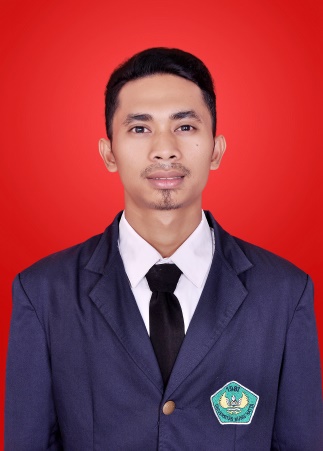 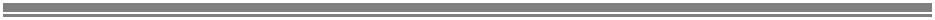 Nama	: Nanda Praja, S. ETempat tanggal lahir   : Megang Sakti, 29 Maret 1995Jenis kelamin	: Laki-LakiAgama	: IslamStatus	: Belum menikahPendidikan terakhir     : S1 Manajemen UniversitasBung HattaAlamat	: Kulon Rowo, Kecematan Megang Sakti, Kabupaten MusirawasRIWAYAT PENDIDIKAN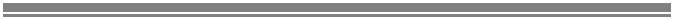 SD Negeri   4 Megang Sakti Tamat Tahun 2007 SMP Negeri 1 Megang Sakti Tamat Tahun 2010 SMA Negeri 1 Megang Sakti Tahun 2013 S1 Manajemen Fakultas Ekonomi Universitas Bung Hatta Tamat Tahun 2018  Hormat Saya     Nanda Praja, S.ENoKecamatanPriaPriaWanitaWanitaNoKecamatanSetujuTidak setujuSetujuTidak setuju1Saya mencoba untuk mendapatkan yang terbaik atau pilihan yang sempurna10152052Merek yang paling diiklankan biasanya pilihan yang sangat baik13121873Saya biasanya memiliki satu atau lebih pakaian dengan gaya terbaru15102324Terlalu banyak merek membuat saya merasa bingung11147185Belanja bukan merupakan aktivitas yang menyenangkan bagi saya1782416Produk dengan harga yang rendah yang menjadi pilihan saya1312187Pengenalan masalahPencarian informasiEvaluasi alternatifKeputusan pembelianPerilaku Pasca PembelianJenis Kelaminfrekuensi(orang)Presentase (%)Pria6644Wanita8456Total150100.0UmurFrekuensi (orang)presentase (%)17-22 tahun241623-28 tahun3724.729-34 tahun3322.0ahun3422.740 tahun2214.7Total150100.0%Pendidikan FrekuensiPresentase (%)SMA7751.3Diploma5536.7Sarjana S164.0Sarjana S2128.0Total150100.0PekerjaanFrekuensi (orang)Pekerjaan (%)<Rp. 1.000.0003926.0Rp. 1.000.000- Rp. 1.500.0009462.7Rp. 1.500.000- Rp.  2.000.00096.0Rp2.000.000-  Rp.  3.000.00085.3  > Rp.  3.000.0003926.0Total150100.0PekerjaanFrekuensi (orang)Pekerjaan (%)Pegawai Negri2617.3Bumn2516.7Angkatan/tni/polri1610.7Wiraswasta3724.7  Ibu rumah tangga2718.0  Pelajar/Mahasiswa1912.7Total100100.0ItemindikatorJawaban RespondenJawaban RespondenJawaban RespondenJawaban RespondenJawaban RespondenJawaban RespondenJawaban RespondenJawaban RespondenJawaban RespondenJawaban RespondenRata-rataTCRKetItemindikatorSTSSTSTSTSNNSSSSSSRata-rataTCRKetItemindikatorFi%Fi%Fi%Fi%Fi%Rata-rataTCRKet174.774.72315.39060.02315.33.7775.4Cukup baik210.7117.33020.07650.73221.33.8577.0Cukup baik3149.3149.35234.75033.32013.33.3266.4Cukup baik4138.7 128.04429.35436.02718.03.4769.4Cukup baik5117.32114.04026.77147.374.73.2865.6Cukup baik674.72315.33724.75637.32718.03.4969.8Cukup baik710.785.33724.78959.31510.03.7374.6Cukup baik864.02617.37248.04630.74.0581baik910.7106.74429.35536.74026.73.8276.4Cukup baik1032.0106.73724.76744.73322.03.7875.6Cukup baik11138.73322.03120.75939.3149.33.1963.8Tidak baik12128.01812.03825.35637.32617.33.4468.8Cukup baik1364.01612.03825.36845.32013.33.5270.4Cukup baik1464.02416.02315.36543.33221.33.6272.4Cukup baik15149.34228.07852.01610.73.6472.8Cukup baik1621.3117.33523.37852.02416.03.7474.8Cukup baik1753.3138.73322.07046.72919.33.7074Cukup baik1864.085.31812.07147.34731.33.9779.4Cukup baik1932.0117.33624.08758.0138.73.6472.8Cukup baik2064.085.32718.07952.73020.03.7975.8Cukup baik2110.764.03724.78053.32617.33.8376.6Cukup baik2253.364.02516.77348.74127.33.9378.6Cukup baik2321.374.73221.38456.02516.73.8276.4Cukup baik2442.7128.04228.06241.33020.03.6873.6Cukup baik2574.732.03020.08254.72818.73.8176.2Cukup baik2664.053.32013.37248.04731.33.9979.8Cukup baik2774.764.02516.78758.02516.73.7875.6Cukup baik2832.01610.72718.06946.03523.33.7875.6Cukup baik2921.374.72718.08556.72919.33.8877.6Cukup baik3021.364.03322.06644.04328.73.9579Cukup baik3121.31711.32416.08556.72214.73.7274.4Cukup baik3242.7149.34228.05335.33724.73.7074Cukup baik3332.0128.02617.38758.02214.73.7575Cukup baik3453.31510.02919.35536.74630.73.8176.2Cukup baik3542.7149.33523.38254.71510.03.6072Cukup baik3642.764.03825.37248.03020.03.7975.8Cukup baik3742.72214.75033.36342.0117.33.3767.4Cukup baik38 32.0 106.73020.08053.32718.03.7975.8Cukup baik39 10.7 1912.73020.08758.0138.73.6172.2Cukup baik40 21.3 128.04026.76744.72919.33.7374.6Cukup baik4110.732.03926.07952.72818.73.8777.4Cukup baikRerataRerataRerataRerataRerataRerataRerataRerataRerataRerataRerata3.7074.1Cukup baikNoPernyataanr hitungket1kesadaran kualitas10.305 valid2kesadara kualitas20.499 valid3kesadaran merek30.348 valid4kesadaran merek40.349 valid5kesadaran merek50.411 valid6kesadaran merek60.453  valid7bingung atas pilihan10.368 valid8bingung atas pilihan20.529  valid9bingung atas pilihan30.626 valid10bingung atas pilihan40.616  valid11memuaskan10.438 valid12memuaskan20.661 valid13memuaskan30.473  valid14mencari nilai10.64 valid15mencari nilai20.59  valid16mencari nilai30.487 valid17mencari nilai40.566  valid18mencari nilai50.642 valid19faktor lakilaki10.608  valid20faktor lakilaki20.602 valid21faktor lakilaki30.565  valid22faktor lakilaki40.609 valid23faktor lakilaki50.536  valid24faktor lakilaki60.644 valid25faktor perempuan10.62  valid26faktor perempuan20.684 valid27faktor perempuan30.384  valid28faktor perempuan40.501 valid29faktor perempuan60.461  valid30faktor perempuan70.428 valid31faktor perempuan80.526  valid32faktor perempuan90.541 validNoVariabelCronbach AlphaKeterangan1.Gaya pengambilan keputusan0,931ReliabelvariabelsigUji kesamaaan varian dengan F test (levene’s test)keteranganGaya pengambilan keputusan0,050.64Kedua varian adalah samaVariabelSigUji Independent Sample T TestKeteranganGaya pengambilan keputusan0,050,491tidak signifikan